INSTITUCIÓN EDUCATIVA NORMAL SUPERIOR DE SINCELEJO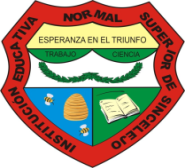 TALLERES POR ÁREASDEL 27 DE JULIO AL 7 DE AGOSTO DE 2015FECHA: JULIO 30 DE 2015 (4Y 5 HORAS) 	Y 		FECHA: 4 AGOSTO (1 Y 2 HORAS)TALLER CON EL ÁREA DE: FILOSOFÍAORIENTADORES DEL TALLER:VIVIANA MONTERROZA, MARITZA TENORIO, SONIA SOLAR, ANA REBECA VERGARA, MIRTA ROBLESCOORDINADORES ACOMPAÑANTES: NAPOLEÓN GARRIDO Y ELDUBINA AGUASLUGAR:_BIOMBOTIEMPO DE TRABAJO (4º  Y 5º HORAS):DE 10:15 AM A 12:05 PMMATERIAL NECESARIO:VIDEO BEAMCOMPUTADORES DISPONIBLES PARA LOS EQUIPOSCOPIA DE FORMATO PARA LLEVAR PROTOCOLOPLAN DE ÁREA VIGENTEPLAN DE CLASES DEL I Y II PERÍODOSRESULDADOS SABER ICFES (SI EL ÁREA ES EVALUADA EN ESTE COMPONENTE)SIMULACROS CUADERNILLO POR GRADO (ABEL MENDOZA)OTROS ACORDE CON LA PLANEACIÓN DEL TALLER Y/O SEGÚN NECESIDADESAGENDA A TRABAJARINSTITUCIÓN EDUCATIVA NORMAL SUPERIOR DE SINCELEJOTALLERES POR ÁREASDEL 27 DE JULIO AL 7 DE AGOSTO DE 2015Instrumento para Actividad No. 1FECHA: JULIO 30 DE 2015 (4 Y 5 HORAS) Y 		FECHA: 4 AGOSTO (1 Y 2 HORAS)TALLER CON EL ÁREA DE: FILOSOFÍAINTEGRANTES: JORNADA MATINALINSTITUCIÓN EDUCATIVA NORMAL SUPERIOR DE SINCELEJOTALLERES POR ÁREASDEL 27 DE JULIO AL 7 DE AGOSTO DE 2015FECHA: JULIO 30 DE 2015 (4 Y 5 HORAS) Y 		FECHA: 4 AGOSTO (1 Y 2 HORAS)TALLER CON EL ÁREA DE: FILOSOFÍAINTEGRANTES: JORNADA VESPERTINAINSTITUCIÓN EDUCATIVA NORMAL SUPERIOR DE SINCELEJOTALLERES POR ÁREASDEL 27 DE JULIO AL 7 DE AGOSTO DE 2015ACTIVIDAD No 2. : INSTRUMENTO:  AGENDA DE TRABAJOINSTITUCIÓN EDUCATIVA NORMAL SUPERIOR DE SINCELEJOTALLERES POR ÁREASDEL 27 DE JULIO AL 7 DE AGOSTO DE 2015INSTRUMENTO PARA LA ACTIVIDAD No. 3: CONFORMACIÓN DE EQUIPOSGRUPO No. _____INSTITUCIÓN EDUCATIVA NORMAL SUPERIOR DE SINCELEJOTALLERES POR ÁREASDEL 27 DE JULIO AL 7 DE AGOSTO DE 2015INSTRUMENTO PARA LA ACTIVIDAD No. 4: REVISIÓN POR EQUIPOS DE LO TRABAJADO EN EL I Y II PERIODO POR NIVELES, GRADOS Y JORNADAS.INSTITUCIÓN EDUCATIVA NORMAL SUPERIOR DE SINCELEJOTALLERES POR ÁREASDEL 27 DE JULIO AL 7 DE AGOSTO DE 2015INSTRUMENTO PARA LA ACTIVIDAD No. 4: REVISIÓN POR EQUIPOS DE LO TRABAJADO EN EL I Y II PERIODO POR NIVELES, GRADOS Y JORNADAS.INSTITUCIÓN EDUCATIVA NORMAL SUPERIOR DE SINCELEJOTALLERES POR ÁREASDEL 27 DE JULIO AL 7 DE AGOSTO DE 2015INSTRUMENTO PARA LA ACTIVIDAD No. 4: REVISIÓN POR EQUIPOS DE LO TRABAJADO EN EL I Y II PERIODO POR NIVELES, GRADOS Y JORNADAS.INSTITUCIÓN EDUCATIVA NORMAL SUPERIOR DE SINCELEJOTALLERES POR ÁREASDEL 27 DE JULIO AL 7 DE AGOSTO DE 2015INSTRUMENTO PARA LA ACTIVIDAD No. 4: REVISIÓN POR EQUIPOS DE LO TRABAJADO EN EL I Y II PERIODO POR NIVELES, GRADOS Y JORNADAS.INSTITUCIÓN EDUCATIVA NORMAL SUPERIOR DE SINCELEJOTALLERES POR ÁREASDEL 27 DE JULIO AL 7 DE AGOSTO DE 2015INSTRUMENTO PARA LA ACTIVIDAD No. 4: REVISIÓN POR EQUIPOS DE LO TRABAJADO EN EL I Y II PERIODO POR NIVELES, GRADOS Y JORNADAS.INSTITUCIÓN EDUCATIVA NORMAL SUPERIOR DE SINCELEJOTALLERES POR ÁREASDEL 27 DE JULIO AL 7 DE AGOSTO DE 2015INSTRUMENTO PARA LA ACTIVIDAD No. 5:   REVISIÓN DE LO TRABAJADO CON LO PRESENTADO EN EL PLAN DE ÁREA 2015.INSTITUCIÓN EDUCATIVA NORMAL SUPERIOR DE SINCELEJOTALLERES POR ÁREASDEL 27 DE JULIO AL 7 DE AGOSTO DE 2015INSTRUMENTO PARA LA ACTIVIDAD No. 5:   REVISIÓN DE LO TRABAJADO CON LO PRESENTADO EN EL PLAN DE ÁREA 2015.INSTITUCIÓN EDUCATIVA NORMAL SUPERIOR DE SINCELEJOTALLERES POR ÁREASDEL 27 DE JULIO AL 7 DE AGOSTO DE 2015INSTRUMENTO PARA LA ACTIVIDAD No. 5:   REVISIÓN DE LO TRABAJADO CON LO PRESENTADO EN EL PLAN DE ÁREA 2015.INSTITUCIÓN EDUCATIVA NORMAL SUPERIOR DE SINCELEJOTALLERES POR ÁREASDEL 27 DE JULIO AL 7 DE AGOSTO DE 2015INSTRUMENTO PARA LA ACTIVIDAD No. 5:   REVISIÓN DE LO TRABAJADO CON LO PRESENTADO EN EL PLAN DE ÁREA 2015.INSTITUCIÓN EDUCATIVA NORMAL SUPERIOR DE SINCELEJOTALLERES POR ÁREASDEL 27 DE JULIO AL 7 DE AGOSTO DE 2015INSTRUMENTO PARA LA ACTIVIDAD No. 5:   REVISIÓN DE LO TRABAJADO CON LO PRESENTADO EN EL PLAN DE ÁREA 2015.INSTITUCIÓN EDUCATIVA NORMAL SUPERIOR DE SINCELEJOTALLERES POR ÁREASDEL 27 DE JULIO AL 7 DE AGOSTO DE 2015INSTRUMENTO PARA LA ACTIVIDAD No. 5:   REVISIÓN DE LO TRABAJADO CON LO PRESENTADO EN EL PLAN DE ÁREA 2015.INSTITUCIÓN EDUCATIVA NORMAL SUPERIOR DE SINCELEJOTALLERES POR ÁREASDEL 27 DE JULIO AL 7 DE AGOSTO DE 2015INSTRUMENTO PARA LA ACTIVIDAD No. 6:  INSTITUCIÓN EDUCATIVA NORMAL SUPERIOR DE SINCELEJOTALLERES POR ÁREASDEL 27 DE JULIO AL 7 DE AGOSTO DE 2015INSTRUMENTO PARA LA ACTIVIDAD No. 7:   CONFRONTACIÓN DE SABERES, ANÁLISIS Y REFLEXIONES. ATENDIENDO A LA ACTIVIDAD REALIZADA, LO  EJECUTADO EN EL AULAINSTITUCIÓN EDUCATIVA NORMAL SUPERIOR DE SINCELEJOTALLERES POR ÁREASDEL 27 DE JULIO AL 7 DE AGOSTO DE 2015INSTRUMENTO PARA LA ACTIVIDAD No. 7:   CONFRONTACIÓN DE SABERES, ANÁLISIS Y REFLEXIONES. ATENDIENDO A LA ACTIVIDAD REALIZADA, LO  EJECUTADO EN EL AULAINSTITUCIÓN EDUCATIVA NORMAL SUPERIOR DE SINCELEJOTALLERES POR ÁREASDEL 27 DE JULIO AL 7 DE AGOSTO DE 2015INSTRUMENTO PARA LA ACTIVIDAD No. 7:   CONFRONTACIÓN DE SABERES, ANÁLISIS Y REFLEXIONES. ATENDIENDO A LA ACTIVIDAD REALIZADA, LO  EJECUTADO EN EL AULAINSTITUCIÓN EDUCATIVA NORMAL SUPERIOR DE SINCELEJOTALLERES POR ÁREASDEL 27 DE JULIO AL 7 DE AGOSTO DE 2015INSTRUMENTO PARA LA ACTIVIDAD No. 7:   CONFRONTACIÓN DE SABERES, ANÁLISIS Y REFLEXIONES. ATENDIENDO A LA ACTIVIDAD REALIZADA, LO  EJECUTADO EN EL AULAINSTITUCIÓN EDUCATIVA NORMAL SUPERIOR DE SINCELEJOTALLERES POR ÁREASDEL 27 DE JULIO AL 7 DE AGOSTO DE 2015INSTRUMENTO PARA LA ACTIVIDAD No. 7:   CONFRONTACIÓN DE SABERES, ANÁLISIS Y REFLEXIONES. ATENDIENDO A LA ACTIVIDAD REALIZADA, LO  EJECUTADO EN EL AULAINSTITUCIÓN EDUCATIVA NORMAL SUPERIOR DE SINCELEJOTALLERES POR ÁREASDEL 27 DE JULIO AL 7 DE AGOSTO DE 2015INSTRUMENTO PARA LA ACTIVIDAD No. 7:   CONFRONTACIÓN DE SABERES, ANÁLISIS Y REFLEXIONES. ATENDIENDO A LA ACTIVIDAD REALIZADA, LO  EJECUTADO EN EL AULAINSTITUCIÓN EDUCATIVA NORMAL SUPERIOR DE SINCELEJOTALLERES POR ÁREASDEL 27 DE JULIO AL 7 DE AGOSTO DE 2015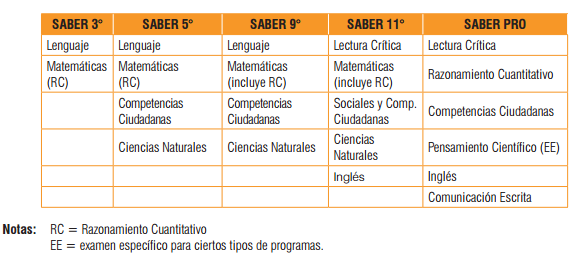 INSTITUCIÓN EDUCATIVA NORMAL SUPERIOR DE SINCELEJOTALLERES POR ÁREASDEL 27 DE JULIO AL 7 DE AGOSTO DE 2015INSTITUCIÓN EDUCATIVA NORMAL SUPERIOR DE SINCELEJOTALLERES POR ÁREASDEL 27 DE JULIO AL 7 DE AGOSTO DE 2015INSTRUMENTO PARA LA ACTIVIDAD No. 8:   COMPARACIÓN ENTRE LO PLANEADO, EJECUTADO Y EVALUADO EN EL PRIMER Y SEGUNDO PERÍODO; Y LOS RESULTADOS SABER ICFES10º Y 11º     COMPARATIVO CON LAS PRUEBAS SABER 11º INSTITUCIÓN EDUCATIVA NORMAL SUPERIOR DE SINCELEJOTALLERES POR ÁREASDEL 27 DE JULIO AL 7 DE AGOSTO DE 2015INSTRUMENTO PARA LA ACTIVIDAD No. 8:   COMPARACIÓN ENTRE LO PLANEADO, EJECUTADO Y EVALUADO EN EL PRIMER Y SEGUNDO PERÍODO; Y LOS RESULTADOS SABER ICFES10º Y 11º     COMPARATIVO CON LAS PRUEBAS SABER 11º INSTITUCIÓN EDUCATIVA NORMAL SUPERIOR DE SINCELEJOTALLERES POR ÁREASDEL 27 DE JULIO AL 7 DE AGOSTO DE 2015INSTITUCIÓN EDUCATIVA NORMAL SUPERIOR DE SINCELEJOTALLERES POR ÁREASDEL 27 DE JULIO AL 7 DE AGOSTO DE 2015INSTRUMENTO PARA LA ACTIVIDAD No. 8:   COMPARACIÓN ENTRE LO PLANEADO, EJECUTADO Y EVALUADO EN EL PRIMER Y SEGUNDO PERÍODO; Y LOS RESULTADOS SABER ICFES I, II, III, IV y V Semestres     COMPARATIVO CON LAS PRUEBAS SABER PROINSTITUCIÓN EDUCATIVA NORMAL SUPERIOR DE SINCELEJOTALLERES POR ÁREASDEL 27 DE JULIO AL 7 DE AGOSTO DE 2015INSTRUMENTO PARA LA ACTIVIDAD No. 9:   REVISIÓN EN RELACIÓN CON LAS NECESIDADES INTERNAS, PRUEBAS EXTERNAS (ICFES) Y LA PERTINENCIA DE LOS SIMULACROS IMPLEMENTADOS POR EL QUIPO DE ABEL MENDOZA.INSTITUCIÓN EDUCATIVA NORMAL SUPERIOR DE SINCELEJOTALLERES POR ÁREASDEL 27 DE JULIO AL 7 DE AGOSTO DE 2015INSTRUMENTO PARA LA ACTIVIDAD No. 10:   COMPROMISOS Y TAREAS POR JORNADA DE TRABAJO. PARA ESTA ACTIVIDAD SE UTILIZARÁ COMO INSTRUMENTO EL PLAN DE MEJORA ESTABLECIDO EN EL PLAN DE ÁREA INSTITUCIONAL.DISTRIBUCIÓN DE LOS TIEMPOSACTIVIDADESRESPONSABLEPRODUCTOSACTIVIDAD No. 1SALUDO, REFLEXIÓN Y LLAMADO A LISTA. SELECCIÓN DEL PROTOCOLANTE.ALFREDO REYESASISTENCIASDILIGENCIAMIENTO DEL PROTOCOLO.ACTIVIDAD No. 2PRESENTACIÓN DE LA AGENDA DEL TALLER, DISTRIBUCIÓN DE TIEMPOS Y ACTIVIDADES A REALIZARSE.MARITZA J TENORIOSOCIALIZACIÓN DE LA AGENDA, ACUERDOS Y DESARROLLO DE LA MISMA.ACTIVIDADE No. 3ORGANIZACIÓN POR EQUIPOS VIVIANA Y EQUIPO PARTICIPANTECONFORMAN DE EQUIPOS QUE REPRESENTANTES TODOS LOS NIVELES, GRADOS Y JORNADAS.ACTIVIDAD No. 4REVISIÓN POR EQUIPOS DE LO TRABAJADO EN EL I Y II PERIODO POR NIVELES, GRADOS Y JORNADAS.EQUIPOS ORGANIZADOS SEGÚN ACTIVIDAD ANTERIOR..REGISTRO ESCRITO SEGÚN FORMATO Y SOCIALIZACIÓN POR PARTE DEL RELATOR DEL EQUIPO SELECCIONADO PARA TAL FIN.PLAN DEL PRIMER Y SEGUNDO PERÍODO.ACTIVIDAD No. 5REVISIÓN DE LO TRABAJADO CON LO PRESENTADO EN EL PLAN DE ÁREA 2015.ORIENTADORES DEL TALLER, JEFES DE ÁREAS Y DOCENTES.EJERCICIO DE REVISIÓN POR NIVELES Y GRADOS, RESALTANDO FORTALEZAS, DEBILIDADES Y RECOMENDACIONES.PARTICIPACIONES, REFLEXIONES Y APORTES.PLAN DE ÁREADISTRIBUCIÓN DE LOS TIEMPOSACTIVIDADESRESPONSABLEPRODUCTOSACTIVIDAD No. 6REALIZACIÓN DE UN EJERCICIO POR COMPETENCIAS, PARA PRECISAR SABERES, HABILIDADES, INDICADORES DE DESEMPEÑO, ESTRATEGIAS Y ACTIVIDADES POR LOS MOMENTOS DE LA CLASE E INSTRUMENTOS DE EVALUACIÓN.EQUIPOS DE TRABAJO CONFORMADOSREGISTRO ESCRITO SEGÚN FORMATO Y SOCIALIZACIÓN POR PARTE DEL RELATOR DEL EQUIPO SELECCIONADO PARA TAL FIN.PARTICIPACIONES, REFLEXIONES Y APORTES.ACTIVIDAD No. 7CONFRONTACIÓN DE SABERES, ANÁLISIS Y REFLEXIONES. ATENDIENDO A LA ACTIVIDAD REALIZADA, LO  EJECUTADO EN EL AULAEQUIPOS DE TRABAJO CONFORMADOS Y JEFES DE ÁREAS.EJERCICIO DE REVISIÓN POR NIVELES Y GRADOS, RESALTANDO FORTALEZAS, DEBILIDADES Y RECOMENDACIONES.PARTICIPACIONES, REFLEXIONES Y APORTES.ACTIVIDADE No. 8COMPARACIÓN ENTRE LO PLANEADO, EJECUTADO Y EVALUADO EN EL PRIMER Y SEGUNDO PERÍODO; Y LOS RESULTADOS SABER ICFES - EQUIPOS DE TRABAJO CONFORMADOS Y JEFES DE ÁREAS.REGISTRO ESCRITO SEGÚN FORMATO Y SOCIALIZACIÓN POR PARTE DEL RELATOR DEL EQUIPO SELECCIONADO PARA TAL FIN. RESALTANDO FORTALEZAS, DEBILIDADES Y RECOMENDACIONES.PARTICIPACIONES, REFLEXIONES Y APORTES.DISTRIBUCIÓN DE LOS TIEMPOSACTIVIDADESRESPONSABLEPRODUCTOSACTIVIDAD No. 9REVISIÓN EN RELACIÓN CON LAS NECESIDADES INTERNAS, PRUEBAS EXTERNAS (ICFES) Y LA PERTINENCIA DE LOS SIMULACROS IMPLEMENTADOS POR EL QUIPO DE ABEL MENDOZA.EQUIPOS DE TRABAJO CONFORMADOS Y JEFES DE ÁREAS.REVISIÓN DE CUADERNILLOS ICFES:3º, 5º, 9º, 11º  Y SABER PRO CON LOS CUADERNILLOS 3º, 4º, 5º, 6º, 7º, 8º, 9º, 10º Y 11º IMPLEMENTADO POR ABEL MENDOZA.REGISTRO ESCRITO SEGÚN FORMATO Y SOCIALIZACIÓN POR PARTE DEL RELATOR DEL EQUIPO SELECCIONADO PARA TAL FIN. RESALTANDO FORTALEZAS, DEBILIDADES Y RECOMENDACIONES.PARTICIPACIONES, REFLEXIONES Y APORTES.ACTIVIDAD No. 10COMPROMISOS Y TAREAS POR JORNADA DE TRABAJO.JEFES DE ÁREAS Y DOCENTES.CUMPLIMIENTO DE LOS COMPROMISOS ACORDADOS SEGÚN LAS NECESIDADES SURGIDAS EN RELACIÓN AL FORTALECIMIENTO DEL ÁREA PARA LOS APRENDIZAJES ESPERADOS EN LOS ESTUDIANTES.No.NOMBRES Y APELLIDOSNIVEL DONDE DE DESEMPEÑAGRADOSC.C.CORREO ELECTRÓNICONo. TELÉFONO12345678No.NOMBRES Y APELLIDOSNIVEL DONDE DE DESEMPEÑAGRADOSC.C.CORREO ELECTRÓNICONo. TELÉFONO12345678No.PERFILES NECESARIOSNOMBRES Y APELLIDOS 1DOCENTE QUE REPRESENTA 10º JORNADA MATINAL2DOCENTE QUE PRESENTA 10º JORNADA VESPERTINA3DOCENTE QUE REPRESENTA 11º JORNADA MATINAL4DOCENTE QUE REPRESENTA 11º JORNADA VESPERTINA5DOCENTE QUE REPRESENTA EL PROGRAMA DE FORMACIÓN COMPLEMENTARIA6DOCENTE QUE REPRESENTA EL PROGRAMA DE FORMACIÓN COMPLEMENTARIA.7891011TRABAJO POR NIVELES Y GRADOSI PERÍODOII10º JORNADA MATINALI PERÍODOIICONTÓ CON PLANEACIÓN (COLOCAR EN LA COLUMNA SI O NO EN CADA PERÍODO)COMPETENCIAS TRABAJADASSABERES TRABAJADOSESTRATEGIAS Y ACTIVIDADES IMPLEMENTADASINDICADORES DE DESEMPEÑOINSTRUMENTOS DE EVALUACION IMPLEMENTADOSTRABAJO POR NIVELES Y GRADOSI PERÍODOII10º JORNADA VESPERTINAI PERÍODOIICONTÓ CON PLANEACIÓN (COLOCAR EN LA COLUMNA SI O NO EN CADA PERÍODO)COMPETENCIAS TRABAJADASSABERES TRABAJADOSESTRATEGIAS Y ACTIVIDADES IMPLEMENTADASINDICADORES DE DESEMPEÑOINSTRUMENTOS DE EVALUACION IMPLEMENTADOSTRABAJO POR NIVELES Y GRADOSI PERÍODOII11º JORNADA MATINALI PERÍODOIICONTÓ CON PLANEACIÓN (COLOCAR EN LA COLUMNA SI O NO EN CADA PERÍODO)COMPETENCIAS TRABAJADASSABERES TRABAJADOSESTRATEGIAS Y ACTIVIDADES IMPLEMENTADASINDICADORES DE DESEMPEÑOINSTRUMENTOS DE EVALUACION IMPLEMENTADOSTRABAJO POR NIVELES Y GRADOSI PERÍODOII11º JORNADA VESPERTINAI PERÍODOIICONTÓ CON PLANEACIÓN (COLOCAR EN LA COLUMNA SI O NO EN CADA PERÍODO)COMPETENCIAS TRABAJADASSABERES TRABAJADOSESTRATEGIAS Y ACTIVIDADES IMPLEMENTADASINDICADORES DE DESEMPEÑOINSTRUMENTOS DE EVALUACION IMPLEMENTADOSTRABAJO POR NIVELES Y GRADOSI PERÍODOII PERÍODORECEPCIÓN DE PLANES DE I Y II PERÍODOSPROGRAMA DE FORMACIÓN COMPLEMENTARIAI PERÍODOII PERÍODORECEPCIÓN DE PLANES DE I Y II PERÍODOSCONTÓ CON PLANEACIÓN (COLOCAR EN LA COLUMNA SI O NO EN CADA PERÍODO)COMPETENCIAS TRABAJADASSABERES TRABAJADOSESTRATEGIAS Y ACTIVIDADES IMPLEMENTADASINDICADORES DE DESEMPEÑOINSTRUMENTOS DE EVALUACION IMPLEMENTADOSNIVELI PERÍODOCOMPARADO CON PLANCON LO PROPUESTO EN EL PLAN DE ÁREAFORTALEZASDEBILIDADESRECOMENDACIONES10º MATINAL10º MATINALII PERIODOCOMPARADO CON PLANCON LO PROPUESTO EN EL PLAN DE ÁREAFORTALEZASDEBILIDADESRECOMENDACIONES10º MATINALNIVELI PERÍODOCOMPARADO CON PLANCON LO PROPUESTO EN EL PLAN DE ÁREAFORTALEZASDEBILIDADESRECOMENDACIONES10º VESPERTINA10º VESPERTINAII PERIODOCOMPARADO CON PLANCON LO PROPUESTO EN EL PLAN DE ÁREAFORTALEZASDEBILIDADESRECOMENDACIONES10º VESPERTINANIVELI PERÍODOCOMPARADO CON PLANCON LO PROPUESTO EN EL PLAN DE ÁREAFORTALEZASDEBILIDADESRECOMENDACIONES11º MATINAL11º MATINALII PERIODOCOMPARADO CON PLANCON LO PROPUESTO EN EL PLAN DE ÁREAFORTALEZASDEBILIDADESRECOMENDACIONES11º MATINALNIVELI PERÍODOCOMPARADO CON PLANCON LO PROPUESTO EN EL PLAN DE ÁREAFORTALEZASDEBILIDADESRECOMENDACIONES11º VESPERTINA11º VESPERTINAII PERIODOCOMPARADO CON PLANCON LO PROPUESTO EN EL PLAN DE ÁREAFORTALEZASDEBILIDADESRECOMENDACIONES11º VESPERTINANIVELI CORTECOMPARADO CON PLANCON LO PROPUESTO EN EL PLAN DE ÁREAFORTALEZASDEBILIDADESRECOMENDACIONESPROGRAMA DE FORMACIÓN COMPLEMENTARIAPROGRAMA DE FORMACIÓN COMPLEMENTARIAII CORTECOMPARADO CON PLANCON LO PROPUESTO EN EL PLAN DE ÁREAFORTALEZASDEBILIDADESRECOMENDACIONESPROGRAMA DE FORMACIÓN COMPLEMENTARIANIVELFINALCOMPARADO CON PLANCON LO PROPUESTO EN EL PLAN DE ÁREAFORTALEZASDEBILIDADESRECOMENDACIONESNIVELFORTALEZAS DE LA ACTIVIDAD REALIZADA POR MOMENTOSDEBILIDADES DE LA ACTIVIDAD REALIZADA POR MOMENTOSFORTALEZAS DE LAS ACTIVIDADAS QUE REALIZO EN EL AULADEBILIDADES DE LAS ACTIVIDADES QUE REALIZÓ EN EL AULARECOMENDACIONES10º MATINALNIVELFORTALEZAS DE LA ACTIVIDAD REALIZADA POR MOMENTOSDEBILIDADES DE LA ACTIVIDAD REALIZADA POR MOMENTOSFORTALEZAS DE LAS ACTIVIDADAS QUE REALIZO EN EL AULADEBILIDADES DE LAS ACTIVIDADES QUE REALIZÓ EN EL AULARECOMENDACIONES10º VESPERTINANIVELFORTALEZAS DE LA ACTIVIDAD REALIZADA POR MOMENTOSDEBILIDADES DE LA ACTIVIDAD REALIZADA POR MOMENTOSFORTALEZAS DE LAS ACTIVIDADAS QUE REALIZO EN EL AULADEBILIDADES DE LAS ACTIVIDADES QUE REALIZÓ EN EL AULARECOMENDACIONES11º MATINALNIVELFORTALEZAS DE LA ACTIVIDAD REALIZADA POR MOMENTOSDEBILIDADES DE LA ACTIVIDAD REALIZADA POR MOMENTOSFORTALEZAS DE LAS ACTIVIDADAS QUE REALIZO EN EL AULADEBILIDADES DE LAS ACTIVIDADES QUE REALIZÓ EN EL AULARECOMENDACIONES11º VESPERTINANIVELFORTALEZAS DE LA ACTIVIDAD REALIZADA POR MOMENTOSDEBILIDADES DE LA ACTIVIDAD REALIZADA POR MOMENTOSFORTALEZAS DE LAS ACTIVIDADAS QUE REALIZO EN EL AULADEBILIDADES DE LAS ACTIVIDADES QUE REALIZÓ EN EL AULARECOMENDACIONESPROGRAMA DE FORMACIÓN COMPLEMENTARIANIVELFORTALEZAS DE LA ACTIVIDAD REALIZADA POR MOMENTOSDEBILIDADES DE LA ACTIVIDAD REALIZADA POR MOMENTOSFORTALEZAS DE LAS ACTIVIDADAS QUE REALIZO EN EL AULADEBILIDADES DE LAS ACTIVIDADES QUE REALIZÓ EN EL AULARECOMENDACIONESPROGRAMA DE FORMACIÓN COMPLEMENTARIANIVELES Y GRADOSCOMO INSTITUCIÓNCOMPETENCIASCOMO INSTITUCIÓNCOMPETENCIASCOMO INSTITUCIÓNCOMPETENCIASEL ICFES EN 11º EVALUÁEL ICFES EN 11º EVALUÁEL ICFES EN 11º EVALUÁINICIO DE LA FORMACIÓN DOCENTEINICIO DE LA FORMACIÓN DOCENTEINICIO DE LA FORMACIÓN DOCENTENIVELES Y GRADOSidentificar y entendercomprenderreflexionaridentificar y entendercomprenderreflexionarENSEÑARFORMAREVALUAR10º JORNADA MATINAL Y VESPERTINAIdentificar y entender los contenidos explícitos de un texto. Esto es, el estudiante debe identificar los eventos, las ideas, las afirmaciones y los demás elementos locales presentes en el texto, y debe entender esos elementos.Cómo se articulan las partes de un texto para darle un sentido global. El estudiante debe comprender la manera como se relacionan los elementos locales de un texto a nivel semántico y formal.Reflexionar a partir de un texto y evaluar su contenido. El estudiante debe, por ejemplo, analizar argumentos, identificar supuestos, advertir implicaciones y reconocer estrategias discursivas.NIVELES Y GRADOSCOMO INSTITUCIÓNCOMPETENCIASCOMO INSTITUCIÓNCOMPETENCIASCOMO INSTITUCIÓNCOMPETENCIASEL ICFES EN 11º EVALUÁEL ICFES EN 11º EVALUÁEL ICFES EN 11º EVALUÁINICIO DE LA FORMACIÓN DOCENTEINICIO DE LA FORMACIÓN DOCENTEINICIO DE LA FORMACIÓN DOCENTENIVELES Y GRADOSidentificar y entendercomprenderreflexionaridentificar y entendercomprenderreflexionarENSEÑARFORMAREVALUAR11º JORNADA MATINAL Y VESPERTINAIdentificar y entender los contenidos explícitos de un texto. Esto es, el estudiante debe identificar los eventos, las ideas, las afirmaciones y los demás elementos locales presentes en el texto, y debe entender esos elementos.Cómo se articulan las partes de un texto para darle un sentido global. El estudiante debe comprender la manera como se relacionan los elementos locales de un texto a nivel semántico y formal.Reflexionar a partir de un texto y evaluar su contenido. El estudiante debe, por ejemplo, analizar argumentos, identificar supuestos, advertir implicaciones y reconocer estrategias discursivas.NIVELES Y GRADOSCOMO INSTITUCIÓNCOMPETENCIASCOMO INSTITUCIÓNCOMPETENCIASCOMO INSTITUCIÓNCOMPETENCIASEL ICFES EN SABER PRO EVALUÁEL ICFES EN SABER PRO EVALUÁEL ICFES EN SABER PRO EVALUÁDESDE LA FORMACIÓN COMO MAESTRO SUPERIORDESDE LA FORMACIÓN COMO MAESTRO SUPERIORDESDE LA FORMACIÓN COMO MAESTRO SUPERIORNIVELES Y GRADOSIdentificar y entender los contenidos locales que conforman un textoComprender cómo se articulan las partes de un texto para darle un sentido globalReflexionar a partir de un texto y evaluar su contenidoIdentificar y entender los contenidos locales que conforman un textoComprender cómo se articulan las partes de un texto para darle un sentido globalReflexionar a partir de un texto y evaluar su contenidoENSEÑARFORMAREVALUARDISCIPLINAS QUE APORTANEsta competencia incluye la capacidad de identificar y comprender los eventos, ideas, afirmaciones y demás elementos locales que componen un texto. Su evaluación está dirigida a la comprensión del significado de palabras, expresiones o frases que aparecen explícitamente en el texto.Esta competencia consiste en la capacidad de comprender cómo se relacionan semántica y formalmente los elementos locales que constituyen un texto, de manera que éste adquiera un sentido global. En esa medida, las preguntas que la evalúan siempre involucran varios elementos locales de un texto y exigen reconocer y comprender su articulación.Esta competencia consiste en la capacidad de enfrentar el texto críticamente. Incluye evaluar la validez de argumentos, advertir supuestos, derivar implicaciones, reconocer estrategias argumentativas y retóricas, relacionar los contenidos con variables contextuales, etc. Esta es la competencia propiamente crítica,GRADOSCUADERNILLOS SABERCUADERNILLOS EQUIPO ABELNECESIDADES INSTITUCIONALESFORTALEZASDEBILIDADES3º4º5º 6º 7º 8º9º10º 11º SABER PRO